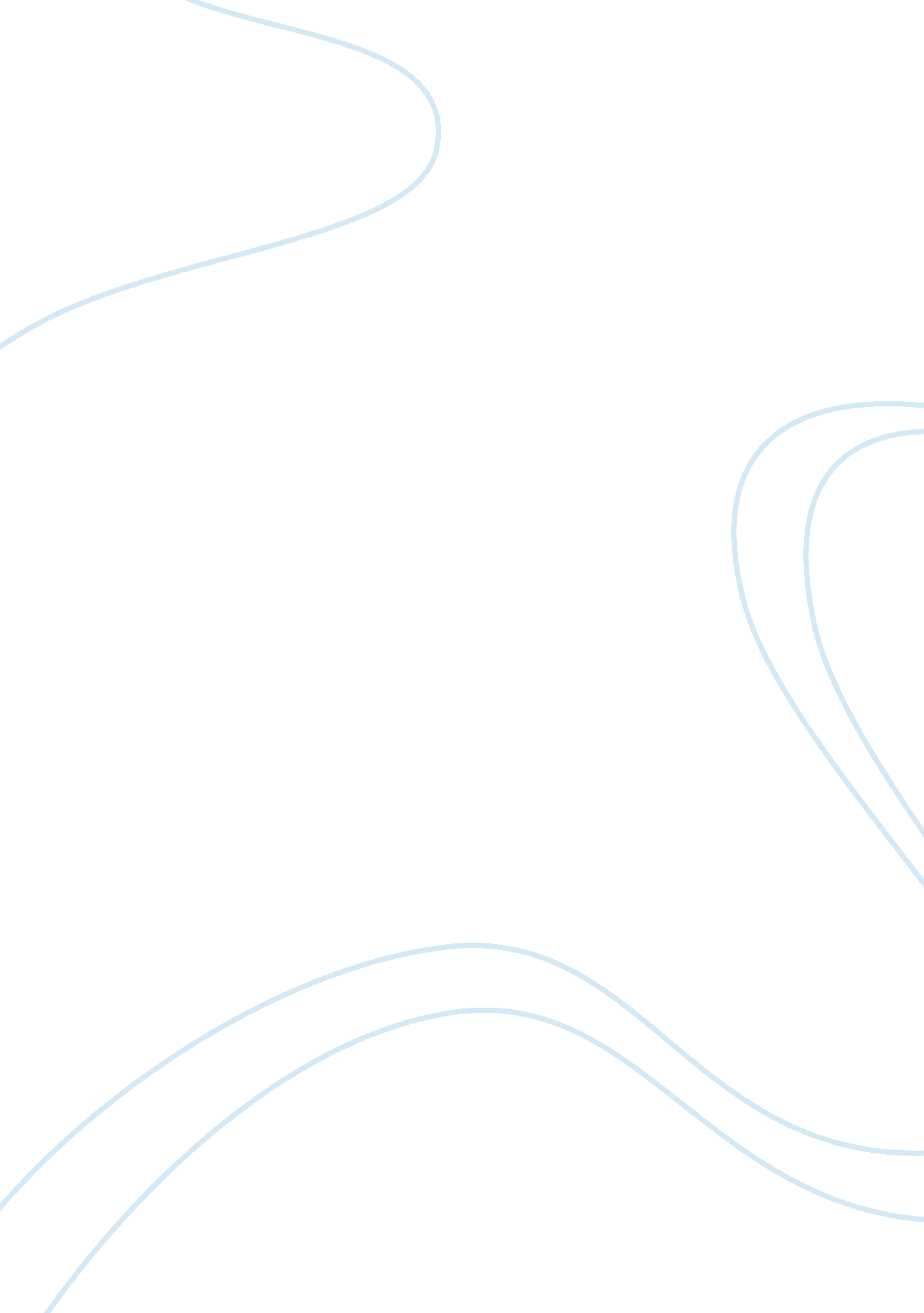 Ivf treatment and its practices biology essay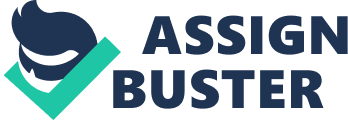 Throughout History, birthrate has ever been considered as critical for the endurance of a household, cultural group or state, so much so that faiths and civilizations encouraged polygamy to accomplish the purpose of continuing their society. It is hence unsurprising for people sing sterility to be singled-out and looked upon negatively, even presents. However, there has clearly been a displacement in modern societies with lifestyle picks taking to a important addition in gestations subsequently in life. Delivering genetically normal babes at an advanced maternal age is hence one of the biggest challenges confronting today ‘ s birthrate specialist the universe over. Another such great challenge is sterility in work forces, which has been overlooked for a long clip due to the societal stigma attached to it and the focal point being traditionally on their opposite number, but this changed due to societal and scientific advancement. The history of in-vitro fertilization ( IVF ) and embryo transportation started with animate beings in the early twentieth century good before it was established in worlds. The first IVF babe “ Louise Brown ” was born in 1978 as a consequence of a coaction between Patrick Steptoe and Robert Edwards, who has been awarded a Nobel Prize in 2010 in acknowledgment of his attempts. Scientific advancement in biological science and in peculiar genetic sciences has led to increasing research and development into fertilization methods which would let accomplishing more faithfully successful result, i. e. have the maximal healthy normal babes with minimal attempt and cost. This has led to dramatic advancement in the aided reproduction engineering, which has been invariably encompassing new interventions, progresss in pharmaceuticals, diagnostic trials and micromanipulation techniques. In the last 20 old ages, many techniques in the field of IVF have been discovered such as Pre-implantation diagnosing ( PGD ) , Assisted Hatching ( AH ) , cytoplasm transportation, GVT ( Germinal cyst transportation ) , PNT ( pronuclear transportation ) and SCNT ( bodily cell atomic transportation ) . In my position, two of the most important discoveries in the field over the last 20 old ages have been Pre-implantation Genetic Diagnosis ( PGD ) and Intracytoplasmic Sperm Injection ( ICSI ) for male factor sterility, which will be described in item here. All these fertilization methods doubtless lead to serious ethical, societal and fiscal issues with the scientific universe and society holding to confront controversial issues such as familial choice, usage of root cells or the disposal of jilted embryos, every bit good as issues of cost and support for IVF. Looking at the hereafter, PGD and ICSI are being invariably refined and perfected and still keep many promises. It seems that the clip is near when anyone would be able to “ order ” their ain baby-on-demand, i. e. a screened “ perfect ” embryo made from cryogenically preserved eggs and sperm and transferred on the twenty-four hours with all the chipped monitoring and at a low cost. Pre-implantation Genetic Diagnosis ( PGD )Pre-implantation Genetic Diagnosis ( PGD ) is the technique whereby IVF embryos are tested or screened for specific familial conditions before nidation of the selected 1. The type of testing depends upon the upset being diagnosed. The technique was foremost performed on a coney embryo in 1968 and was pioneered on worlds by a group of research workers at Hammersmith Hospital ( Franklin and Roberts 2006 ) who applied it successfully in 1990 on a sex choice instance for the Duchenne dystrophy, which is an autosomal dominant male-affecting upset. Professor Alan Handyside and Professor Robert Winston used PGD to choose a female embryo therefore guaranting that the familial disease was non transmitted to the kid. Since PGD requires IVF for the egg retrieval, the service is by and large provided to twosomes by IVF Centres. The chief benefits of the method are that it reduces the hazards of an embryo holding familial or chromosome upsets every bit good as the hazards of abortion due to such upsets. The parents can hold peace of head that their babe is non affected from the familial upset and they can avoid the atrocious chance of abortion or expiration of gestation in instance of happening out about an anomalousness subsequently in the gestation. So it has given hope to households with familial upsets to be able to bask a gestation every bit normal as possible. PGD has been performed successfully on a assortment of instances, which can be separated into three groups. The first group would be of those who have inherited a upset, such as individual cistron defects. In instance of autosomal dominant diseases such as Marfan ‘ s, myotonic dystrophy and Huntington, there is a 50 % that an affected parent will convey his familial status to a kid. For autosomal recessionary upsets such as cystic fibrosis, reaping hook cell disease and beta thalassaemia, if both parents are bearer, so there is a 25 % hazard to convey the status to the kid, whereas if one parent is a bearer and the other is affected, there is 50 % hazard for a kid to be affected. X-linked upsets such as delicate Ten and haemophilia A have the same hazard as their autosomal opposite number ( i. e. X-linked dominant has the same hazard as autosomal dominant and X-linked recessive has the same hazard as autosomal recessive ) with the difference being that X-linked upsets affect one gender merely whereas autosomal diseases affect the offspring irrespective of the gender ( Harper, Delhanty and Handyside 2001 ) . With such high hazard upsets, PGD offers a existent solution by understating those hazards. Then the 2nd group represents those with chromosomal structural abnormalcies particularly translocation, such as Robertsonian Translocation ( Avery and Mhairi G. MacDonald 2005 ) . Finally, the 3rd group encapsulates the remainder of the instances where PGD is non really normally used such as HLA typewriting, mitochondrial upsets and malignant neoplastic disease sensitivity. Once an embryo is obtained by IVF, it can so be tested for PGD utilizing presently one of three techniques. The first 1 is a lab-based familial analysis which is less invasive. Depending on what status needs to be tested, this can dwell of running a PCR ( polymerase concatenation reaction ) to look into if the embryo ‘ s cistron is normal or unnatural, a fluorescent in situ hybridization ( FISH ) trial to verify if a set of embryo chromosomes is normal but it can prove merely 9 or 12 set of chromosomes ( John A. Collins 2007 ) , or more late CGH ( comparative genome hybridization ) to transport out a full analysis of all sets of chromosomes ( Wilton 2002 ) . The 2nd category of technique is instead invasive and involves biopsy at different phases of embryo formation which includes polar organic structure biopsy, cleavage phase embryo biopsy and blastodermic vessicle biopsy. Polar organic structure biopsy before and after the fertilization as the bulk ( more than 90 % ) of aneuploidies are considered as a consequence of maternal meiotic division defect ( Nicolaidis and Petersen 1998 ) , and no issue of mosaicism with this method ( Geraedts, et Al. 2010 ) . Initial survey showed that biopsy of both polar organic structures can observe aneuploidy up to 89 % and a much larger survey on this determination is afoot ( ESHRE 2010 ) . Cleavage phase biopsy is done at 8-cell phase of the embryo and so one or two cells are removed on twenty-four hours 3 after fertilization. Birth rate is higher ( over 37 % ) with individual cell remotion for this type of biopsy which besides avoids multiple gestations ( De Vos A 2009 ) . Over 50 PGD Centres merely resort to this process for PGD. It can be carried utilizing different agencies such as optical maser, mechanical or utilizing Acid Tyrode solution which is non recommended for interrupting out bed of embryo ( Thornhill, et Al. 2004 ) . Blastocyst biopsy is performed at twenty-four hours 5 after fertilization when the blastodermic vessicle has two populations of cells, an outer and an interior mass of cells. Cells removed from the outer bed which subsequently forms the placenta. Trophectoderm biopsy is conducted on twenty-four hours 5 or 6 blastodermic vessicle. In both these techniques mosaicism and allelomorph dropout ( imbalanced allele elaboration ) is still a possible issue. In instance of monogenic upset, trophectoderm biopsy utilizing optical maser at blastodermic vessicle phase is advantageous in PGD and it has shown higher nidation rate in a pilot survey ( Kokkali, et Al. 2006 ) as usage of optical maser can do the biopsy much more accurate, efficient with no consequence on embryo development ( Taylor, Gilchrist and al 2010 ) . PGD along with blastodermic vessicle transportation increases IVF result particularly in perennial IVF failures, as demonstrated by ( Pehlivan, et Al. 2003 ) . There is more drastic control over PGD Centres which are regulated by ESHRE in the UK as compared to mere IVF Centres. PGD has been successfully applied to test and avoid single-gene anomalousnesss, but it is non good plenty in its current signifier to look into multiple familial issues due to defects in engineering. Ethical issues and Genetic guidanceDue to the complicated nature of the IVF procedure and the hazard of failure, nevertheless little, there is an doubtless a mental every bit good as fiscal force per unit area on the twosome undergoing intervention. Patient guidance is extremely recommended by a qualified familial counsellor along with psychological appraisal prior to the PGD ( Thornhill, et Al. 2004 ) . To turn to ethical issues, states have setup national commissions such as Human Fertilisation and Embryology Authority ( HFEA ) in the UK. Pre-implantation Genetic Screening ( PGS )Pre-implantation familial showing ( PGS ) is used for to look into the accurate figure of chromosome in embryo it is besides called aneuploidy showing. It is more normally used for old elderly adult females, multiple IVF rhythm failure or recurrent abortions to look into if the embryo has a chromosomal abnormalcy ( HFEA 2009 ) . Like PGD, it besides require for the twosome to hold IVF. Harmonizing to the last HEFA survey, over 3700 PGS trials were performed in 2007-2008 ( Harper JC, 2010 ) and largest figure of all the categories. it has proved to duplicate the gestation rate particularly for adult females aged more than 40 ( Milan, et Al. 2010 ) some have suggested it may increase gestation rate in AMA ( Wilton 2002 ) while it is besides considered to diminish gestation rate ( Mastenbroek, et Al. 2007 ) but on the other manus, eleven randomised controlled tests ( RCT ) showed no important benefit utilizing PGS for advanced maternal age ( Harper, Coonen, et Al. 2010 ) but a pilot survey utilizing polar organic structure biopsy confirmed chromosomal position with 27 % nidation rate per embryo transportation. Further randomised controlled test utilizing much larger sample is afoot ( ESHRE 2010 ) . Future of PGDThe possibilities for betterment of PGD are huge, from engineering, cost to lifelong disease bar. Use of optical maser is going really prevailing in IVF like in ICSI particularly in patients with delicate oolemma who can profit from optical maser assisted ICSI ( Rienzi and al 2001 ) . It can besides be used for sperm immobilization ( Ebner and al 2001 ) . PGD merely contributes a little per centum to antenatal diagnosing due its requirement to hold IVF embryos for utilizing the method. Some thoughts could be developed to let testing on all embryos ( including non-IVF ) by proving the maternal blood to recover foetal DNA samples. Currently, free fetal Deoxyribonucleic acid is available but its usage is really limited. It seems really likely that PGD will be widely used for genome testing pre-IVF or pre-having kids. It could be developed for other systemic chronic womb-to-tomb unwellnesss such as motor nerve cell disease or Parkinson ‘ s. Turning embryo outside uterus, cut downing the hazard of multiple gestationsPGD has been used for reaping hook cell anaemia, which is a terrible autosomal recessionary upset prevalent in Africa ( Xu, et Al. 1999 ) . PGD should be used in adjunction to IVF in national programmes in topographic points in Africa, but this could merely be possible once the cost of the interventions is significantly reduced through research and development of new low-cost methods for PGD. PGD can be used to develop new cell lines for analyzing development of diseases and for cell replacing therapy, such as for myotonic dystrophy type 1 as described by ( Mateizel, et Al. 2006 ) . This could be one possible country for groundbreaking findings. The technique would necessitate farther engineering advancement to multiple cistron defect sensing. PGD has the possible to salvage immense sums of money which are presently spent on looking after badly disabled kids and it should be at least available to all the households with familial disease if non nationally to everyone holding IVF ( Handyside 2010 ) . ICSIInitial fertilization methods for male factor sterility such as Subzonal Sperm Insemination ( SUZI ) , Partial Zonal Dissection ( PZD ) and direct injection of sperm cell into the cytol of the oocyte ( DISCO ) were discovered but were deemed unsatisfactory ( Fishel, et Al. 1993 ) . SUZI provided a little success rate of 15 % harmonizing to ( Svalander, et Al. 1994 ) for moderate male-factor sterility. There was still no solution for terrible male sterility until 1992 with Palermo ‘ s findings. The ICSI technique revolutionised the field of IVF particularly for patients with male factor sterility when it was developed by Palermo for a patient who did non conceive following IVF and subzonal insemination of the oocyte ( Palermo, Joris, et Al. 1992 ) . Harmonizing to the HEFA, over 12, 000 babes were born utilizing IVF and ICSI between 1992 and 2006 and it shows that at the beginning of utilizing ICSI, the birth rate was lower than IVF but since 1995 it has been bettering 2-3 % as compared to IVF, and by 2006 birth rate was 30 % with ICSI as compared to 27 % with IVF. The technique involve the direct injection of the individual sperm into the ooplasm during metaphase2. It can be used in about all signifiers of male factor sterility ( Palermo, Cohen, et Al. 1995 ) . Causes of male factor sterility can be due to desert in sperm motility, form and its conveyance from epididymis ( storage and transport canal ) , vas respect tubing that carry the sperm forward ) or desert in seminiferous tubule ( development site for sperm cell ) . A little per centum of patient will hold azoospermia which could be due to obstructor in venereal piece of land or inborn absence of vessel respect ( CABVD ) , or due to non-obstructive causes such as soporific tubule failure besides known as primary testicular failure, inborn conditions doing Klinefelter syndrome ( i. e. sex chromosome aneuploidy ) and Y chromosome omission while the 3rd cause of azoospermia is perchance due to hypothalamic-pituitary failure ( Brinsden 2005 ) . The causes of male sterility should be explored as usage of ICSI in the absence of male sterility factors has non demonstrated any benefits ( Kim, et Al. 2008 ) . Harmonizing to WHO study of causes of male factor sterility, approximately 50 % of instances has no identifiable cause followed by merely over 12 % had varicocele and 11. 2 % had idiopathic oligospermia ( i. e. low concentration of sperm ) and merely little per centum of instances had other causes like congenital, systemic, immunological and ejaculatory upset and others ( Bhattacharya and Hamilton 2006 ) . Sperm count has been the most of import parametric quantity to look into male birthrate so utilizing WHO standards which has late been updated, considered seeds vol 1. 5 milliliter normal, entire sperm figure 39 million per semen, motility ( progressive and non imperfect ) 40 % , normal morphological signifier 4 % . ( cooper et al 2009 ) but the standards is hapless index of appraisal of sperm quality ( ( Kini, et Al. 2010 ) , Irvine et al 1998, ( Tomlinson, Kessopoulou and Barratt 1999 ) . Male subfertility should be investigated exhaustively as there are links between male subfertility and testicular malignant neoplastic disease ( Peng, et Al. 2009 ) . Measuring male subfertility at familial degree is of import measure towards the apprehension of possible familial defect in birthrate mechanism which could be transmitted to the progeny in ICSI patients ( Campbell and Irvine 2000 ) . Sperm can be extracted from epididymis or testicle harmonizing to the type of azoospermia. There are several microsurgical techniques available for sperm retrieval in patients with azoospermia and technique will be selected depending upon the failure of sperm conveyance perchance due to the obstruction in which instance MESE ( Microsurgical epididymal sperm aspiration ) or failure of sperm production by testiss in which instance TESE ( testicular extraction of sperm ) which can be used for stop deading sperm to utilize in ICSI ( Friedler, et Al. 1997 ) in instances of non clogging azoospermia and more late frozen sperm has improved gestation rate ( Kalsi, et Al. 2010 ) and microsurgical TESE is considered a method of pick for sperm retrieval harmonizing to the meta-analysis done ( Yang, et Al. 2008 ) . Harmonizing to the Cochrane Database 2008, in the absence of no preferable technique for sperm retrieval and they favoured the minimally invasive technique. As the sperm morphology and concentration is the individual most of import parametric quantity for good result in IVF in male sterility, the scientist in Israel developed a technique of choosing the most ‘ ideal ‘ looking sperm utilizing powerful microscopes and utilizing it for ICSI and it is called intracytoplasmic morphologically selected sperm injection ( IMSI ) and new sperm morphology standards developed called the motile sperm organelle morphology scrutiny ( MSOME ) ( Bartoov, Berkovitz, et Al. 2002 ) . It has improved gestation rate ( Bartoov, Berkovitz, et Al. 2003 ) particularly in instances of repeated unsuccessful ICSI rhythm ( Hazout, et Al. 2006 ) and ( Antinori, et Al. 2008 ) as sperm with high DNA atomization and figure of atomic vacuole may hold been the cause of ICSI failure ( Berkovitz, Eltes and Yaari, et Al. 2005 ) and ( Berkovitz, Eltes and Ellenbogen, et Al. 2006 ) which would hold been selected otherwise in Standard ICSI. Furthermore, computing machine engineering has been implemented to be more precise in sperm choice and Computer assisted sperm choice ( MSOME ) during ICSI increases nidation rates ( Wilding, et Al. 2010 ) . On the other manus clip for sperm analysis, expertness of embryologist and cost of specialized equipment used in this technique has to be taken into history ( Antinori, et Al. 2008 ) . Many articles published showed nexus between ICSI and familial anomalousnesss and it is rather imaginable construct as ICSI seems to be a instead invasive process. Fact that persons holding ICSI have some sort of underlying defect in sperm production, activation or conveyance and mitochondrial DNA impact which can convey to the off spring makes it plausible that ICSI carries hazard of chromosomal and sex aneuploidies ( Bonduelle, et Al. 2002 ) . While some surveies suggest association of birth defect with ICSI ( Hansen, et Al. 2005 ) and some consider it non statistically important or non dependable ( Lie, et Al. 2005 ) , ( Van Steirteghem, et Al. 2002 ) and on the other manus it is found instead good as ICSI kids may hold more tallness than of course conceived 1s ( Sutcliffe, et Al. 2001 ) . In 2007, the ESHRE CAPRI workshop group acknowledged the possible implicit in familial defect in patients with terrible azoospermia and advised Pre-implantation familial diagnosing ( PGD ) and familial guidance for the twosome prior to the ICSI. Furthermore near follow up has been recommended due to the possible hazard of low birthweight, prematureness, high perinatal mortality and urogenital anomalousnesss in ICSI with a accent on long term station birth follow up of the ICSI kids. Progresss in ICSIFirst, consequences of microinjection of spermatid in patients with terrible non clogging azoospermia in carnal theoretical account have been successful ( Ogonuki, et Al. 2003 ) Spermatid can be used for ICSI ( Fishel, Green and Bishop, et Al. 1995 ) . Round spermatid and retrieved testicular sperm cells have increased fertilization by 24 and 79 % severally ( Fishel, et Al. 1997 ) during testicular sperm retrieval if no success in happening spermatozoa so tardily spermatid can be used in ICSI and it can ensue in successful gestation ( Mansour, et Al. 2003 ) . In vitro civilization of unit of ammunition spermatid which subsequently develop into late spermatid in a controlled medium can vouch a fertilisation ( Cremades, Bernabeu and Barros 2001 ) but there has been studies of major anomalousnesss in gestations utilizing extended spermatids in worlds ( Zech, et Al. 2000 ) . Second, techniques to better spermatogenesis in instance of terrible azoospermia which could be done by either reproducing normal sperm cell utilizing its familial information or by exciting spermatogenesis utilizing embryologic root cells ( G. D. Palermo 2009 ) but cistron look should be taken into historyIn vitro spermatogenesis could be an option in instance of defect in source cell that is responsible for sperm production. Spermatogenic failure could be partial where ripening harm in selective tubule ( Silber, et Al. 1997 ) which can be rescued by micro surgical technique ( C. J. Silber 2000 ) or complete affecting most tubules ( Tsai, et Al. 2000 ) . it can be caused by chiefly by chromosomal aneuploidies like Klinefelter ‘ s syndrome, recurrent Y chromosome omission and monogenic upsets like Kallmann syndrome ( Visser and Repping 2010 ) . In some rare instances with inborn anomalousnesss like absence of testicle, atomic transportation or cloningIn ICSI where the whole procedure of shooting a sperm with a needle and interrupting the oocyte membrane seems a measure excessively far from natural procedure of fertilization so an enzyme based receptor mediated procedure of sperm debut into the oocyte might be an less invasive option in future as easing the ICSI procedure may be good but coercing it can do harm. To cut down the anomalousnesss, ICSI should be coupled with Pre-implantation Genetic diagnosing. DecisionThe last 20 old ages have seen an exponential advancement in the field of IVF with techniques such as PGD and ICSI. Despite some restrictions, both of these techniques show promising consequences and will be refined to besiege their current bounds. Research with the purpose to better minimally invasive and cost effectual techniques with a high success rate and really low hazard are the manner frontward. Word Count3468AbbreviationsAHAssisted HatchingCABVDCongenital Absence of Vas DeferenceCGHComparative Genome HybridisationESHREEuropean Society of Human Reproduction and EmbryologyFishFluorescent In Situ HybridisationHFEAHuman Fertilisation and Embryology Authority in the UKICSIIntracytoplasmic Sperm InjectionIMSIIntracytoplasmic morphologically selected sperm injectionIVFIn-Vitro FertilizationPCRPolymerase concatenation reaction engineeringPGDPre-implantation Genetic DiagnosisPGSPre-implantation Genetic ScreeningPZDPartial Zona DissectionSUZISubzonal Sperm Insemination 